Lesson 7: Dividamos para multiplicar fracciones unitariasStandards AlignmentsTeacher-facing Learning GoalsConnect division to multiplication of a whole number by a unit fraction.Student-facing Learning GoalsResolvamos problemas sobre multiplicación de números enteros por fracciones unitarias.Lesson PurposeThe purpose of this lesson is for students to solve problems involving multiplication of whole numbers by unit fractions and represent the problems with equations and diagrams.In this lesson students interpret situations and solve problems that involve products of a whole number and a fraction. Students solve story problems in a way that makes sense to them and match stories with diagrams and expressions. They work with expressions and flexibly interpret a diagram to extend their understanding of the relationship between fractions and multiplication and division. For example, consider this image: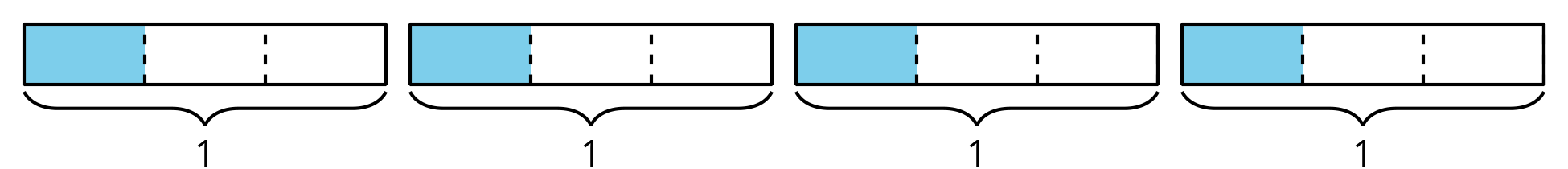 It shows  because there are 4 whole squares divided into 3 equal parts with 1 of those parts shaded. It also shows  as there are 4 pieces shaded and each is  of a unit rectangle. It shows the multiplication expression  because there are 4 groups of  shaded. It shows the multiplication expression  since there is a total of 4, and  of that is shaded.Access for: Students with DisabilitiesEngagement (Activity 2) English LearnersMLR8 (Activity 2)Instructional RoutinesEstimation Exploration (Warm-up), MLR7 Compare and Connect (Activity 1)Materials to CopyMatch the Situation (groups of 2): Activity 2Lesson TimelineTeacher Reflection QuestionWhich student responses did you anticipate from today’s lesson? Which student responses surprised you in today’s lesson?Cool-down(to be completed at the end of the lesson)  5minOtra carreraStandards AlignmentsStudent-facing Task Statement6 niños corren juntos una carrera de relevos de 5 millas. Todos corren la misma distancia.Selecciona todas las expresiones que representan esta situación.Student ResponsesA, C, DAddressing5.NF.B.3, 5.NF.B.4.aBuilding Towards5.NF.B.4Warm-up10 minActivity 120 minActivity 215 minLesson Synthesis10 minCool-down5 minAddressing5.NF.B.4.a